PROCESSO Nº 046/2023PREGÃO PRESENCIAL PARA REGISTRO DE PREÇOS N° 025/2023EXCLUSIVO PARA MICROEMPRESAS, EMPRESAS DE PEQUENO PORTE E COOPERATIVAS ENQUADRADAS NO ARTIGO 34 DA LEI N° 11.488, DE 2007O Município de Santa Rita de Ibitipoca, por intermédio da SECRETARIA MUNICIPAL DE SAÚDE, torna público para conhecimento dos interessados que na data, horário e local indicados fará realizar licitação na modalidade PREGÃO PARA REGISTRO DE PREÇOS, na forma PRESENCIAL, exclusivo para microempresas, empresas de pequeno porte e cooperativas enquadradas no artigo 34 da Lei n° 11.488, de 2007, conforme descrição contida neste Edital e seus Anexos. O procedimento licitatório obedecerá à Lei nº 10.520, de 2002, ao Decreto nº 3.555, de 2000, à Lei nº 8.078, de 1990 - Código de Defesa do Consumidor, ao Decreto nº 7.892, de 2013, à Lei Complementar nº 123, de 2006, ao Decreto n° 8.538, de 2015, e subsidiariamente à Lei nº 8.666, de 1993, bem como à legislação correlata, e demais exigências previstas neste Edital e seus Anexos.Data da abertura da sessão pública: 30 de agosto de 2023Horário: 09h02min (nove horas e dois minutos - horário local)Endereço: Rua Francisco Novato, nº 02 – Centro – Santa Rita de Ibitipoca/MG.Credenciamento: das 08 às 09hNão serão recebidos os envelopes proposta e habilitação após 09h02, ficando o retardatário impedido de participar como licitante do presente certame.DO OBJETOO objeto desta licitação é o registro de preços para eventual aquisição de kits de maternidade para recém-nascido e uniformes para os profissionais atuantes no programa saúde em rede e aquisição de kits do programa saúde com agente para os ACS e ACE, visando atender às necessidades da Secretaria Municipal de Saúde, conforme especificações e quantidades estabelecidas no Termo de Referência e neste Edital e seus Anexos.A licitação será subdivida em itens, conforme consta do Termo de Referência, facultando-se ao licitante a participação em quantos itens forem de seu interesse.O critério de julgamento adotado será o menor preço POR ITEM, observadas as exigências contidas neste Edital e seus Anexos quanto às especificações do objeto. A Secretaria Municipal de Saúde não se obriga a adquirir do licitante vencedor os itens relacionados e nem as quantidades indicadas podendo até realizar licitação específica para o objeto informado, hipótese em que, em igualdade de condições, o beneficiário do Registro terá preferência, nos termos do art. 15, § 4º da Lei 8.666/93 e art. 16 do Decreto nº 8.792/2013.Integram este Edital, para todos os fins e efeitos, os seguintes anexos:ANEXO I - Termo de ReferênciaANEXO II - Modelo de declaração de cumprimento dos requisitos de habilitação (inciso VII do artigo 4º da Lei nº 10.520, de 2002)ANEXO III - Modelo de declaração de inexistência de fato superveniente impeditivo da habilitaçãoANEXO IV - Modelo de declaração relativa à proibição do trabalho do menor (Lei nº 9.854/99)ANEXO V - Modelo de declaração de microempresa e empresa de pequeno porte, ou cooperativa enquadrada no artigo 34 da Lei nº 11.488, de 2007ANEXO VI - Modelo de Declaração de Elaboração Independente de Proposta, de que trata a Instrução Normativa n° 2, de 16 de setembro de 2009, da Secretaria de Logística e Tecnologia da Informação do Ministério do Planejamento, Orçamento e GestãoANEXO VII - Minuta de Ata de Registro de PreçosANEXO VIII – Identidade Visual dos ItensDO REGISTRO DE PREÇOS As regras referentes aos órgãos gerenciador e participantes, bem como a eventuais adesões são as que constam da minuta de Ata de Registro de Preços.DAS CONDIÇÕES DE PARTICIPAÇÃOPoderão participar deste Pregão somente as microempresas e empresas de pequeno porte, e cooperativas enquadradas no artigo 34 da Lei n° 11.488, de 2007, pertencentes ao ramo de atividade relacionado ao objeto da licitação, conforme disposto nos respectivos atos constitutivos, que atenderem a todas as exigências, inclusive quanto à documentação, constantes deste Edital e seus Anexos.Não será admitida a participação de licitantes: Que não se qualifiquem como microempresas, empresas de pequeno porte ou cooperativas enquadradas no artigo 34 da Lei n° 11.488, de 2007;Que, embora qualificadas como microempresas ou empresas de pequeno porte, incidam em qualquer das vedações do artigo 3°, parágrafo 4°, da Lei Complementar n° 123, de 2006;Que estejam em concordata (processos judiciais anteriores à Lei nº 11.101/05), recuperação judicial ou extrajudicial, ou em processo de execução, falência, sob concurso de credores, em dissolução ou liquidação, que estejam reunidos em consórcio e sejam controladores, coligados ou subsidiários entre si, qualquer que seja sua forma de constituição.Que estejam suspensos de licitar e impedidos de contratar com o Município de Santa Rita de Ibitipoca.Que estejam impedidos de licitar e de contratar com o Município de Santa Rita de Ibitipoca;Que tenham sido declarados inidôneos para licitar ou contratar com a Administração Pública;Estrangeiros que não funcionem no País;Quaisquer interessados que se enquadrem nas vedações previstas no artigo 9º da Lei nº 8.666, de 1993.DO CREDENCIAMENTOO licitante, ou o seu representante, deverá, no local, data e horário indicados no preâmbulo deste Edital, apresentar-se ao Pregoeiro para efetuar seu credenciamento como participante deste Pregão, munido da sua carteira de identidade, ou de outro documento equivalente, e do documento que lhe dê poderes para manifestar-se durante a sessão pública em nome do licitante.O licitante ou o seu representante que não se credenciar ou não comprovar seus poderes estará impedido de apresentar lances, formular intenção de recurso ou manifestar-se, de qualquer forma, durante a sessão.Considera-se como representante do licitante qualquer pessoa habilitada, nos termos do estatuto ou contrato social, do instrumento público de procuração ou particular, ou documento equivalente.O estatuto, o contrato social ou o registro como empresário individual devem ostentar a competência do representante do licitante para representá-lo perante terceiros.O instrumento de procuração público ou particular, deve ostentar os necessários poderes para formulação de propostas e para a prática de todos os demais atos inerentes ao certame, devendo vir acompanhado dos documentos de constituição da empresa ou do registro como empresário individual.Cada credenciado poderá representar apenas um licitante.DA ABERTURA DA SESSÃOA abertura da presente licitação dar-se-á em sessão pública, na data, horário e local indicados no preâmbulo deste Edital, quando o licitante, ou o seu representante, após a fase de credenciamento, deverá apresentar ao Pregoeiro os seguintes documentos:Declaração de cumprimento dos requisitos de habilitação (conforme modelo anexo);Declaração de microempresa ou empresa de pequeno porte, ou de cooperativa enquadrada no artigo 34 da Lei nº 11.488, de 2007 (conforme modelo anexo);Declaração de Elaboração Independente de Proposta, de que trata a Instrução Normativa n° 2, de 16 de setembro de 2009, da Secretaria de Logística e Tecnologia da Informação do Ministério do Planejamento, Orçamento e Gestão (conforme modelo anexo), sob pena de desclassificação da proposta;Envelopes da proposta de preços e da documentação de habilitação, separados, fechados e rubricados no fecho, opacos, contendo em suas partes externas e frontais, em caracteres destacados, os seguintes dizeres:ENVELOPE N° 1 - PROPOSTA DE PREÇOSMUNICÍPIO DE SANTA RITA DE IBITIPOCAPREGÃO Nº 025/2023(RAZÃO SOCIAL DO LICITANTE)CNPJ N° XXXXENVELOPE N° 2 - DOCUMENTAÇÃO DE HABILITAÇÃOMUNICÍPIO DE SANTA RITA DE IBITIPOCAPREGÃO Nº 025/2023(RAZÃO SOCIAL DO LICITANTE)CNPJ N° XXXXSerá admitido o encaminhamento dos envelopes por via postal ou outro meio similar de entrega, mediante recibo ou aviso de recebimento, desde que entregues até 1 (uma) hora antes da abertura da sessão pública.Nessa hipótese, os dois envelopes deverão ser acondicionados em invólucro único, endereçado diretamente à Comissão, com a seguinte identificação:À COMISSÃO DE LICITAÇÃOMUNICÍPIO DE SANTA RITA DE IBITIPOCAPREGÃO PRESENCIAL Nº 025/2023SESSÃO EM 30/08/2023, ÀS 09H.Os envelopes que não forem entregues nas condições acima estipuladas não gerarão efeitos como proposta.A declaração falsa relativa ao cumprimento dos requisitos de habilitação, ou ao enquadramento na condição de microempresa ou empresa de pequeno porte ou de cooperativa que faz jus ao tratamento diferenciado da Lei Complementar n° 123, de 2006, ou à elaboração independente de proposta, sujeitará o licitante às sanções previstas neste Edital.DA PROPOSTA DE PREÇOSA proposta de preços, emitida por computador ou datilografada, redigida em língua portuguesa, com clareza, sem emendas, rasuras, acréscimos ou entrelinhas, devidamente datada e assinada, como também rubricadas todas as suas folhas pelo licitante ou seu representante, deverá conter:As características do objeto de forma clara e precisa, indicando marca, fabricante, modelo, tipo, procedência e demais dados pertinentes, observadas as especificações constantes do Termo de Referência, no que couber.Preço UNITÁRIO POR ITEM, em algarismo, expresso em moeda corrente nacional (real), de acordo com os preços praticados no mercado, considerando as quantidades constantes do Termo de Referência.No preço cotado deverão estar incluídos todos os insumos que o compõem, tais como as despesas com impostos, taxas, frete, seguros e quaisquer outros que incidam na contratação do objeto. Prazo de entrega, conforme parâmetro máximo do Termo de Referência.Prazo de validade da proposta não inferior a 60 (sessenta) dias corridos, a contar da data da sua apresentação.A apresentação da proposta implica plena aceitação, por parte do licitante, das condições estabelecidas neste Edital e seus Anexos.DA CLASSIFICAÇÃO DAS PROPOSTASO Pregoeiro verificará as propostas apresentadas, desclassificando aquelas que não estejam em conformidade com os requisitos estabelecidos neste Edital, que sejam omissas, apresentem irregularidades ou defeitos capazes de dificultar o julgamento.A desclassificação de proposta será sempre fundamentada e registrada em Ata. O Pregoeiro classificará o autor da proposta de menor preço e aqueles que tenham apresentado propostas em valores sucessivos e superiores em até 10% (dez por cento), relativamente à de menor preço, para participação na fase de lances.Quando não forem verificadas, no mínimo, três propostas escritas de preços nas condições definidas no subitem anterior, o Pregoeiro classificará as melhores propostas subsequentes, até o máximo de três, para que seus autores participem dos lances verbais, quaisquer que sejam os preços oferecidos.DA FORMULAÇÃO DOS LANCESClassificadas as propostas, de acordo com o Edital, o Pregoeiro dará início à etapa de apresentação de lances verbais pelos licitantes, que deverão ser formulados de forma sucessiva, em valores distintos e decrescentes.O lance deverá ser ofertado pelo valor UNITÁRIO do item.A Pregoeira convidará individualmente os licitantes classificados, de forma sequencial, a apresentar lances verbais, a partir do autor da proposta classificada de maior preço e os demais, em ordem decrescente de valor.A desistência em apresentar lance verbal, quando convocado pelo Pregoeiro, implicará a exclusão do licitante da etapa de lances e a manutenção do último preço por ele apresentado, para efeito de ordenação das propostas. Encerrada a etapa de lances, havendo eventual empate entre propostas, ou entre proposta e lance, o critério de desempate será o sorteio.Apurada a proposta final de menor preço, o Pregoeiro poderá negociar com o licitante para que seja obtido melhor preço, observado o critério de julgamento, não se admitindo negociar condições diferentes daquelas previstas neste Edital.Após o encerramento da etapa competitiva, os licitantes poderão reduzir seus preços ao valor da proposta do licitante mais bem classificado (art. 10 do Dec. nº 7.892/2013).A apresentação de novas propostas na forma do subitem anterior não prejudicará o resultado do certame em relação ao licitante mais bem classificado (§ Único, art. 10 do Dec. nº 7.892/2013).DO JULGAMENTO DAS PROPOSTASApós a negociação do preço, o Pregoeiro iniciará a fase de julgamento da proposta.O critério de julgamento adotado será o menor preço UNITÁRIO por item, observadas as exigências contidas neste Edital e seus Anexos quanto às especificações do objeto.Os preços não poderão ultrapassar o valor unitário máximo de cada item definido no Termo de Referência.O Pregoeiro examinará a proposta classificada em primeiro lugar quanto à compatibilidade do preço em relação ao valor estimado para a contratação e sua exequibilidade, bem como quanto ao cumprimento das especificações do objeto.Havendo necessidade, o Pregoeiro suspenderá a sessão, informando a nova data e horário para a continuidade da mesma.Se a proposta de menor valor não for aceitável, ou for desclassificada, o Pregoeiro examinará a proposta subsequente, e, assim sucessivamente, na ordem de classificação, até a apuração de uma proposta que atenda ao Edital.Nessa situação, o Pregoeiro poderá negociar com o licitante para que seja obtido preço melhor.No julgamento das propostas, o Pregoeiro poderá sanar erros ou falhas que não alterem sua substância, mediante despacho fundamentado, registrado em ata e acessível a todos, atribuindo-lhes validade e eficácia para fins de classificação.Sendo aceitável a proposta do licitante detentor do menor preço, este deverá comprovar sua condição de habilitação, na forma determinada neste Edital.DA HABILITAÇÃOAceita a proposta do licitante detentor do menor preço, este deverá comprovar sua condição de habilitação, na forma determinada neste Edital, podendo esta comprovação se dar, no que couber, por meio de consulta ao Cadastro de Fornecedores do Município, conforme o caso.Os documentos poderão ser apresentados em original, em cópia autenticada por cartório competente ou por servidor da Administração, ou por meio de publicação em órgão da imprensa oficial.Para a habilitação, o licitante detentor do menor preço deverá apresentar os documentos a seguir relacionados:Relativos à Habilitação Jurídica:No caso de empresário individual: inscrição no Registro Público de Empresas Mercantis, a cargo da Junta Comercial da respectiva sede;Em se tratando de microempreendedor individual – MEI: Certificado da Condição de Microempreendedor Individual - CCMEI, na forma da Resolução CGSIM nº 16, de 2009, cuja aceitação ficará condicionada à verificação da autenticidade no sítio www.portaldoempreendedor.gov.br; No caso de sociedade empresária: ato constitutivo, estatuto ou contrato social em vigor, devidamente inscrito no Registro Público de Empresas Mercantis, a cargo da Junta Comercial da respectiva sede, acompanhado de documento comprobatório de seus administradores;Os documentos acima deverão estar acompanhados de todas as alterações ou da consolidação respectiva;No caso de sociedade simples: inscrição do ato constitutivo no Registro Civil das Pessoas Jurídicas do local de sua sede, acompanhada de prova da indicação dos seus administradores;No caso de microempresa ou empresa de pequeno porte: certidão expedida pela Junta Comercial ou pelo Registro Civil das Pessoas Jurídicas, conforme o caso, que comprove a condição de microempresa ou empresa de pequeno porte, nos termos do artigo 8° da Instrução Normativa n° 103, de 30/04/2007, do Departamento Nacional de Registro do Comércio – DNRC;No caso de cooperativa: A ata de fundação e o estatuto social em vigor, com a ata da assembleia que o aprovou, devidamente arquivado na Junta Comercial ou inscrito no Registro Civil das Pessoas Jurídicas da respectiva sede;O registro de que trata o art. 107 da Lei nº 5.764, de 1971;O regimento dos fundos instituídos pelos cooperados, com ata da assembleia que os aprovou;Os editais de convocação das três últimas assembleias gerais extraordinárias;A ata da sessão em que os cooperados autorizaram a cooperativa a contratar o objeto da licitação;No caso de empresa ou sociedade estrangeira em funcionamento no País: decreto de autorização;No caso de exercício de atividade que assim o exija: ato de registro ou autorização para funcionamento expedido pelo órgão competente.Relativos à Regularidade Fiscal e Trabalhista:Prova de inscrição no Cadastro Nacional de Pessoas Jurídicas;Prova de regularidade fiscal perante a Fazenda Nacional, mediante apresentação de certidão expedida conjuntamente pela Secretaria da Receita Federal do Brasil (RFB) e pela Procuradoria-Geral da Fazenda Nacional (PGFN), referente a todos os créditos tributários federais e à Dívida Ativa da União (DAU) por elas administrados, inclusive aqueles relativos à Seguridade Social, nos termos da Portaria Conjunta nº 1.751, de 02/10/2014, do Secretário da Receita Federal do Brasil e da Procuradora-Geral da Fazenda Nacional.Prova de regularidade para com a Fazenda Estadual, do domicílio ou sede do licitante, pertinente ao seu ramo de atividade e compatível com o objeto contratual;Prova de regularidade perante a Seguridade Social (INSS) e perante o Fundo de Garantia do Tempo de Serviço (FGTS).Prova de inexistência de débitos inadimplidos perante a Justiça do Trabalho, mediante a apresentação de certidão negativa, nos termos do Título VII-A da Consolidação das Leis do Trabalho-CLT, aprovada pelo Decreto nº 5.452, de 1º de maio de 1943.O licitante detentor do menor preço deverá apresentar toda a documentação exigida para efeito de comprovação de regularidade fiscal, mesmo que esta apresente alguma restrição, sob pena de ser inabilitado.Relativos à Qualificação Econômico-Financeira:Certidão negativa de concordata, falência ou recuperação judicial ou extrajudicial, ou execução patrimonial, conforme o caso, expedida pelo distribuidor da sede do licitante, dentro do prazo de validade expresso na própria certidão, ou, na omissão desta, expedida a menos de 90 (noventa) dias contados da data da sua apresentação;Documentos Complementares:Declaração, sob as penalidades cabíveis, da inexistência de fatos supervenientes impeditivos para a sua habilitação neste certame, conforme modelo anexo a este Edital;Declaração de que a empresa não utiliza mão-de-obra direta ou indireta de menores, conforme Lei nº 9.854, de 1999, regulamentada pelo Decreto nº 4.358, de 2002, conforme modelo anexo a este Edital.A comprovação dos requisitos de habilitação será exigida do licitante de acordo com o vulto e a complexidade de cada item.Será inabilitado o licitante que deixar de apresentar quaisquer dos documentos exigidos para a habilitação, ou apresentá-los em desacordo com o estabelecido neste Edital, ressalvado o disposto quanto à comprovação da regularidade fiscal.No caso de inabilitação, o Pregoeiro retomará o procedimento a partir da fase de julgamento da proposta, examinando a proposta subsequente e, assim sucessivamente, na ordem de classificação.Para fins de habilitação, o Pregoeiro poderá obter certidões de órgãos ou entidades emissoras de certidões por sítios oficiais.O licitante que já estiver cadastrado ou habilitado parcialmente no Cadastro de Fornecedores do Município, em situação regular, ficará dispensado de apresentar os documentos abrangidos pelo referido cadastro, conforme o caso.Na hipótese de algum documento que já conste do Cadastro estar com o seu prazo de validade vencido, e caso o Pregoeiro não logre êxito em obter a certidão correspondente através do sítio oficial, o licitante deverá apresentar imediatamente documento válido que comprove o atendimento às exigências deste Edital, sob pena de inabilitação, ressalvado o disposto quanto à comprovação da regularidade fiscal.O licitante obriga-se a declarar, sob as penalidades legais, a superveniência de fato impeditivo da habilitação.Não serão aceitos documentos com indicação de CNPJ diferentes, salvo aqueles legalmente permitidos.Havendo necessidade de analisar minuciosamente os documentos exigidos, o Pregoeiro suspenderá a sessão, informando a nova data e horário para a continuidade da mesma.No julgamento da habilitação, o Pregoeiro poderá sanar erros ou falhas que não alterem a substância dos documentos e sua validade jurídica, mediante despacho fundamentado, registrado em ata e acessível a todos, atribuindo-lhes validade e eficácia para fins de habilitação.Constatado o atendimento às exigências de habilitação fixadas no Edital, o licitante será declarado vencedor.Caso o licitante detentor do menor preço possua alguma restrição na comprovação de sua regularidade fiscal, ser-lhe-á assegurado o prazo de 05 (cinco) dias úteis, a contar do momento em que for declarado vencedor do certame, prorrogável por igual período, para a regularização da documentação, pagamento ou parcelamento do débito, e emissão de eventuais certidões negativas ou positivas com efeito de certidão negativa. A prorrogação do prazo a que se refere o subitem anterior deverá sempre ser concedida pela Administração quando requerida pelo licitante, a não ser que exista urgência na contratação ou prazo insuficiente para o empenho devidamente justificados.A declaração do vencedor de que trata este subitem acontecerá no momento imediatamente posterior à fase de habilitação, aguardando-se os prazos de regularização fiscal para a abertura da fase recursal.A não-regularização da documentação, no prazo previsto, implicará decadência do direito à contratação, sem prejuízo das sanções previstas no artigo 81 da Lei n° 8.666, de 1993, sendo facultado à Administração convocar os licitantes remanescentes, na ordem de classificação, ou revogar a licitação.Ao preço do licitante declarado vencedor poderão ser registrados tantos fornecedores quantos necessários para que, em função das propostas apresentadas, seja atingida a quantidade total estimada para o item ou lote, observado o disposto no artigo 11 do Decreto nº 7.892/2013.Neste caso, o Pregoeiro retomará o procedimento a partir da fase de julgamento da proposta, examinando a proposta subsequente e, assim sucessivamente, na ordem de classificação, até que se atinja a quantidade total estimada no Termo de Referência.Da sessão pública do Pregão será lavrada Ata, que mencionará todas os licitantes presentes, os lances finais oferecidos, bem como as demais ocorrências que interessarem ao julgamento, devendo a Ata ser assinada pelo Pregoeiro e por todas os licitantes presentes.DO ENCAMINHAMENTO DA PROPOSTA VENCEDORAA proposta final do licitante declarado vencedor deverá ser encaminhada no prazo de 72 (setenta e duas) horas, a contar da solicitação do Pregoeiro.A proposta final deverá ser redigida em língua portuguesa, datilografada ou digitada, em uma via, sem emendas, rasuras, entrelinhas ou ressalvas, devendo a última folha ser assinada e as demais rubricadas pelo licitante ou seu representante legal.A proposta final deverá ser documentada nos autos e será levada em consideração no decorrer da execução do contrato e aplicação de eventual sanção à Contratada, se for o caso.Todas as especificações do objeto contidas na proposta, tais como marca, modelo, tipo, fabricante e procedência, vinculam a Contratada.DOS RECURSOSDeclarado o vencedor, e depois de decorrida a fase de regularização fiscal, qualquer licitante poderá, ao final da sessão pública, de forma imediata e motivada, manifestar sua intenção de recorrer, quando lhe será concedido o prazo de três dias para apresentar as razões do recurso, ficando os demais licitantes, desde logo, intimados para, querendo, apresentarem contra razões em igual prazo, que começará a contar do término do prazo da recorrente, sendo-lhes assegurada vista imediata dos elementos indispensáveis à defesa dos seus interesses.A falta de manifestação imediata e motivada do licitante quanto à intenção de recorrer importará a decadência desse direito.Cabe ao Pregoeiro receber, examinar e decidir os recursos, encaminhando-os à autoridade competente, quando não reconsiderar a sua decisão.O acolhimento de recurso, pelo Pregoeiro, ou pela autoridade competente, conforme o caso, importará invalidação apenas dos atos insuscetíveis de aproveitamento.Não serão conhecidos os recursos cujas razões forem apresentadas fora dos prazos legais.O recurso tempestivamente interposto terá efeito suspensivo.DA ADJUDICAÇÃO E HOMOLOGAÇÃOO objeto da licitação será adjudicado ao licitante declarado vencedor, por ato do Pregoeiro, caso não haja interposição de recurso, ou pela autoridade competente, após a regular decisão dos recursos apresentados.Após a fase recursal, constatada a regularidade dos atos praticados, a autoridade competente homologará o procedimento licitatório. DA FORMALIZAÇÃO DA ATA DE REGISTRO DE PREÇOSHomologado o resultado da licitação, o órgão gerenciador, respeitada a ordem de classificação e a quantidade de fornecedores a serem registrados, convocará os interessados para, no prazo de 05 (cinco) dias, contados da data da convocação, proceder à assinatura da Ata de Registro de Preços, a qual, após cumpridos os requisitos de publicidade, terá efeito de compromisso de fornecimento, nas condições estabelecidas.O prazo previsto poderá ser prorrogado uma vez, por igual período, quando, durante o seu transcurso, for solicitado pelo licitante convocado, desde que ocorra motivo justificado e aceito pelo órgão gerenciador.Será incluído, na respectiva ata, o registro dos licitantes que aceitarem cotar os bens ou serviços com preços iguais ao do licitante vencedor na sequência da classificação do certame (Inc. I, art. 11 do Dec. nº 7.892/2013).Serão registrados na ata de registro de preços, nesta ordem:Os preços e quantitativos do licitante mais bem classificado durante a etapa competitiva;Os preços e quantitativos dos licitantes que tiverem aceito cotar seus bens ou serviços em valor igual ao do licitante mais bem classificado;Se houver mais de um licitante na situação de que trata o inciso II, § 2º, art. 11 do Dec. nº 7.892/2013, serão classificados segundo a ordem da última proposta apresentada durante a fase competitiva (§ 3º, art. 11 do Dec. nº 7.892/2013).No caso de o licitante vencedor, após convocado, não comparecer ou se recusar a assinar a Ata de Registro de Preços, sem prejuízo das cominações previstas neste Edital e seus Anexos, poderá ser convocado outro licitante, desde que respeitada a ordem de classificação, para, após feita a negociação, verificada a aceitabilidade da proposta e comprovados os requisitos de habilitação, assinar a Ata.O órgão gerenciador encaminhará cópia da Ata aos órgãos participantes, se houver.DA VIGÊNCIA DA ATA DE REGISTRO DE PREÇOSA Ata de Registro de Preços terá vigência de 12 (doze) meses, a contar da data de sua assinatura.É admitida a prorrogação excepcional da vigência da Ata nos termos do artigo 12 do Decreto nº 7.892/2013, desde que o prazo total de vigência, computada a prorrogação, não ultrapasse 1 (um) ano.DA REVISÃO E DO CANCELAMENTOA revisão da Ata de Registro de Preços e o cancelamento do registro do fornecedor obedecerão à disciplina do Decreto n° 7.892/2013, conforme previsto na Minuta de Ata anexa ao Edital.É vedado efetuar acréscimos nos quantitativos fixados pela ata de registro de preços, inclusive o acréscimo de que trata o § 1º do art. 65 da Lei nº 8.666, de 1993 (§ 1º, art. 12 do Dec. nº 7.892/2013).Os preços registrados poderão ser revistos em decorrência de eventual redução dos preços praticados no mercado ou de fato que eleve o custo dos serviços ou bens registrados, cabendo ao órgão gerenciador promover as negociações junto aos fornecedores, observadas as disposições contidas na alínea “d” do inciso II do caput do art. 65 da Lei nº 8.666, de 1993 (art. 17 do Dec. nº 7.892/2013).Quando o preço registrado tornar-se superior ao preço praticado no mercado por motivo superveniente, o órgão gerenciador convocará os fornecedores para negociarem a redução dos preços aos valores praticados pelo mercado (art. 18 do Dec. nº 7.892/2013);Quando o preço de mercado tornar-se superior aos preços registrados e o fornecedor não puder cumprir o compromisso, o órgão gerenciador poderá liberar o fornecedor e convocar os demais fornecedores para assegurar igual oportunidade de negociação (art. 19 do Dec. nº 7.892/2013).O registro será cancelado quando o fornecedor descumprir as condições da ata de registro de preços; não retirar a nota de empenho ou instrumento equivalente no prazo estabelecido pela Administração; não aceitar reduzir o seu preço registrado, na hipótese deste se tornar superior àqueles praticados no mercado; ou sofrer sanção prevista nos incisos III ou IV do caput do art. 87 da Lei nº 8.666, de 1993, ou no art. 7º da Lei nº 10.520, de 2002 (art. 20 do Dec. nº 7.892/2013).O cancelamento do registro de preços poderá ocorrer por fato superveniente, decorrente de caso fortuito ou força maior, que prejudique o cumprimento da ata ou a pedido do fornecedor (art. 21 do Dec. nº 7.892/2013).DA CONTRATAÇÃO COM OS FORNECEDORESA contratação com o fornecedor registrado, de acordo com a necessidade do órgão, será formalizada por intermédio de instrumento contratual, emissão de nota de empenho de despesa, autorização de compra ou outro instrumento similar, conforme disposto no artigo 62 da Lei nº 8.666, de 1993, e obedecidos os requisitos pertinentes do artigo 15, do Decreto nº 7.892/2013.As condições de fornecimento constam do Termo de Referência e da Ata de Registro de Preços, e poderão ser detalhadas, em cada contratação específica, no respectivo pedido de contratação.O órgão deverá assegurar-se de que o preço registrado na Ata permanece vantajoso, mediante realização de pesquisa de mercado prévia à contratação (inciso XI do art. 9°do Decreto n° 7.892/2013).A ordem de classificação dos licitantes registrados na ata deverá ser respeitada nas contratações (Inc. III, art. 11 do Dec. nº 7.892/2013).O órgão convocará a fornecedora com preço registrado em Ata para, a cada contratação, no prazo de 05 (cinco) dias úteis, efetuar a retirada da Nota de Empenho ou instrumento equivalente, ou assinar o Contrato, se for o caso, sob pena de decair do direito à contratação, sem prejuízo das sanções previstas no Edital e na Ata de Registro de Preços.Esse prazo poderá ser prorrogado, por igual período, por solicitação justificada do fornecedor e aceita pela Administração.Antes da assinatura do Contrato ou da emissão da Nota de Empenho, a Contratante realizará consulta no Cadastro de Fornecedores e ao Cadastro Informativo de Créditos não Quitados - CADIN, e à CNDT cujos resultados serão anexados aos autos do processo.A Contratada ficará obrigada a aceitar, nas mesmas condições contratuais, os acréscimos ou supressões que se fizerem necessários, até o limite de 25% (vinte e cinco por cento) do valor inicial atualizado do contrato.As supressões resultantes de acordo celebrado entre os contratantes poderão exceder o limite de 25% (vinte e cinco por cento).É vedada a subcontratação total ou parcial do objeto do contrato, exceto nas condições autorizadas no Termo de Referência ou na minuta de contrato.A Contratada deverá manter durante toda a execução da contratação, em compatibilidade com as obrigações assumidas, todas as condições de habilitação e qualificação exigidas na licitação.Durante a vigência da contratação, a fiscalização será exercida por um representante da Contratante, ao qual competirá registrar em relatório todas as ocorrências e as deficiências verificadas e dirimir as dúvidas que surgirem no curso da execução contratual, de tudo dando ciência à Administração.Os contratos decorrentes do Sistema de Registro de Preços poderão ser alterados, observado o disposto no art. 65 da Lei nº 8.666, de 1993 (§ 3º, art. 12 do Dec. nº 7.892/2013).O contrato decorrente do Sistema de Registro de Preços deverá ser assinado no prazo de validade da ata de registro de preços (§ 4º, art. 12 do Dec. nº 7.892/2013).DA VIGÊNCIA DA CONTRATAÇÃOCada contratação firmada com a fornecedora terá vigência de acordo com as disposições definidas na minuta de contrato ou instrumento equivalente, ou, na omissão deste, pelo prazo de 12 (doze) meses, a partir da data da assinatura ou retirada do instrumento, nos termos do artigo 57 da Lei nº 8.666, de 1993.DO PREÇODurante a vigência de cada contratação, os preços são fixos e irreajustáveis.DAS OBRIGAÇÕES DA CONTRATANTE E DA CONTRATADAAs obrigações da Contratante e da Contratada são as estabelecidas no Termo de Referência, no Edital, na Ata de Registro de Preços e na minuta do instrumento de Contrato, quando for o caso.DO RECEBIMENTO E CRITÉRIO DE ACEITAÇÃO DO OBJETOOs critérios de recebimento e aceitação do objeto estão previstos no Termo de Referência e na minuta do instrumento de Contrato, quando for o caso.DA DOTAÇÃO ORÇAMENTÁRIAOs recursos para a aquisição do objeto do presente registro de preços, de acordo com os quantitativos efetivamente contratados, possuem dotação orçamentária própria e serão certificados por ocasião de cada contrataçãoDO PAGAMENTOO critério de pagamento está previsto no Termo de ReferênciaDAS DISPOSIÇÕES GERAISAté dois dias úteis antes da data fixada para a abertura da sessão pública, qualquer pessoa poderá solicitar esclarecimentos, providências ou impugnar o ato convocatório do pregão.Caberá ao Pregoeiro decidir sobre a petição no prazo de até vinte e quatro horas.Acolhida a impugnação contra o ato convocatório, será designada nova data para a realização do certame, observando-se as exigências quanto à divulgação das modificações no Edital.Qualquer modificação no Edital exige divulgação pelo mesmo instrumento de publicação em que se deu o texto original, reabrindo-se o prazo inicialmente estabelecido, exceto quando, inquestionavelmente, a alteração não afetar a formulação das propostas.Não havendo expediente ou ocorrendo qualquer fato superveniente que impeça a realização do certame na data marcada, a sessão será automaticamente transferida para o primeiro dia útil subsequente, no mesmo horário e local anteriormente estabelecido, desde que não haja comunicação do Pregoeiro em contrário.É facultada ao Pregoeiro ou à Autoridade Superior, em qualquer fase da licitação, a promoção de diligência destinada a esclarecer ou complementar a instrução do processo, vedada a inclusão posterior de documento ou informação que deveria constar no ato da sessão pública.No julgamento da habilitação e das propostas, o Pregoeiro poderá sanar erros ou falhas que não alterem a substância das propostas, dos documentos e sua validade jurídica, mediante despacho fundamentado, registrado em Ata acessível a todos, atribuindo-lhes validade e eficácia para fins de habilitação e classificação.A homologação do resultado desta licitação não implicará direito à contratação.A existência de preços registrados não obriga a Administração a firmar as contratações que deles poderão advir, facultando-se a realização de licitação específica para a aquisição pretendida, sendo assegurado ao beneficiário do registro a preferência de fornecimento em igualdade de condições.A autoridade competente para a aprovação do procedimento licitatório poderá revogá-lo em face de razões de interesse público, por motivo de fato superveniente devidamente comprovado, pertinente e suficiente para justificar tal conduta, devendo anulá-lo por ilegalidade, de ofício ou por provocação de terceiros, mediante ato escrito e devidamente fundamentado.Os licitantes assumem todos os custos de preparação e apresentação de suas propostas e a Administração não será, em nenhum caso, responsável por esses custos, independentemente da condução ou do resultado do processo licitatório.Na contagem dos prazos estabelecidos neste Edital e seus Anexos, excluir-se-á o dia do início e incluir-se-á o do vencimento. Só se iniciam e vencem os prazos em dias de expediente na Administração.O desatendimento de exigências formais não essenciais não importará o afastamento do licitante, desde que seja possível o aproveitamento do ato, observados os princípios da isonomia e do interesse público.As normas que disciplinam este Pregão serão sempre interpretadas em favor da ampliação da disputa entre os interessados, desde que não comprometam o interesse da Administração, o princípio da isonomia, a finalidade e a segurança da contratação.Em caso de divergência entre disposição do Edital e das demais peças que compõem o processo, prevalece a previsão do Edital.O Edital e seus Anexos poderão ser lidos e/ou obtidos no órgão, situado no endereço Rua Francisco Novato, nº 02, Centro, Santa Rita de Ibitipoca/MG, nos dias úteis, no horário das 08 horas às 16 horas.O Edital também está disponibilizado, na íntegra, no endereço eletrônico 7www.prefeiturasantaritaibitipoca.mg.gov.br.Os autos do processo administrativo permanecerão com vista franqueada aos interessados no órgão, situado no endereço Rua Francisco Novato, nº 02, Centro, Santa Rita de Ibitipoca/MG, nos dias úteis, no horário das 08 horas às 16 horas.Em caso de cobrança pelo fornecimento de cópia da íntegra do edital e de seus anexos, o valor se limitará ao custo efetivo da reprodução gráfica de tais documentos, nos termos do artigo 32, § 5°, da Lei n° 8.666, de 1993.Nos casos omissos aplicar-se-ão as disposições constantes da Lei nº 10.520, de 2002, do Decreto nº 3.555, de 2000, da Lei nº 8.078, de 1990 - Código de Defesa do Consumidor, do Decreto nº 7.892/2013, de 2001, da Lei Complementar nº 123, de 2006, do Decreto n° 8.538, de 2015, e da Lei nº 8.666, de 1993, subsidiariamente.O foro para dirimir questões relativas ao presente Edital será o da Comarca de Barbacena/MG, com exclusão de qualquer outro.Município de Santa Rita de Ibitipoca, 04 de julho de 2023.CRISTIANE CARLA DE ALMEIDAPregoeiraANEXO I - TERMO DE REFERÊNCIAPREGÃO PRESENCIA PARA REGISTRO DE PREÇOS Nº 025/2023(PROCESSO ADMINISTRATIVO Nº 046/2023)DO OBJETOAquisição de kits de maternidade para recém-nascido, kits do programa saúde com agente para os ACS e ACE e uniformes para os profissionais atuantes no programa saúde em rede, conforme condições, quantidades, exigências e estimativas, estabelecidas neste termo de referência, no Edital e seus anexos:Observação: Artes para estampar as peças será de responsabilidade da (s) empresa (s) vencedora (s), e deverá ser aprovada previamente pela Secretaria Municipal de Saúde.O prazo de vigência da contratação é de 12 (doze) meses, contados do recebimento da ordem de compra, prorrogável na forma do art. 57, § 1°, da Lei n° 8.666/93.JUSTIFICATIVAA Justificativa e objetivo da contratação encontra-se pormenorizada em Tópico específico dos Estudos Técnicos Preliminares, apêndice deste Termo de Referência.DESCRIÇÃO DA SOLUÇÃO:Analisando as alternativas disponíveis e que atendam à necessidade das áreas requisitantes, considerando a viabilidade técnica e econômica, a solução indicada pela Equipe de Planejamento da Contratação é a realização de procedimento licitatório para aquisição de produtos de higiene e limpeza de acordo com especificações comuns de mercado capazes de atender aos requisitos de negócio. Quanto à adoção do SISTEMA DE REGISTRO DE PREÇOS, A Lei n° 8.666/1993, em seu inc. II do art. 15, estabelece que “as compras, sempre que possível, deverão ser processadas através de sistema de registro de preços" - assim definido como o "conjunto de procedimentos para registro formal de preços relativos à prestação de serviços e aquisição de bens para contratações futuras" (Decreto n" 7.892/2013, art. 2º, I). À luz do princípio da eficiência, o SRP tem por escopo instrumentalizar meios para aquisição parcelada de bens e serviços pela Administração Pública, sendo, portanto, compatível com a modalidade Pregão Presencial (Lei nº 10.520/02, art. 11). Ainda, de acordo com o disposto no Decreto n° 7.892/2013, a utilização do Sistema de Registro de Preços enquadra-se nas seguintes hipóteses:Art. 3º O Sistema de Registro de Preços poderá ser adotado nas seguintes hipóteses: I - quando, pelas características do bem ou serviço, houver necessidade de contratações frequentes; II - quando for conveniente a aquisição de bens com previsão de entregas parceladas ou contratação de serviços remunerados por unidade de medida ou em regime de tarefa; III - quando for conveniente a aquisição de bens ou a contratação de serviços para atendimento a mais de um órgão ou entidade, ou a programas de governo; ou IV - quando, pela natureza do objeto, não for possível definir previamente o quantitativo a ser demandado pela Administração.Por outro lado, de acordo com o art. 16 do Decreto nº 7.892/2013, a existência de preços registrados não obriga a Administração Pública a contratar, facultando-se a realização de licitação específica para a aquisição pretendida, assegurada preferência ao fornecedor registrado em igualdade de condições.CLASSIFICAÇÃO DOS BENS COMUNSOs produtos a serem adquiridos enquadram-se na classificação de produtos comuns, nos termos da Lei n° 10.520, de 2002.DAS AMOSTRAS5.1 - Os licitantes vencedores dos itens CLASSIFICADOS COMO UNIFORMES deverão apresentar amostra de cada item e cada tamanho indicado no descritivo NO PRAZO MÁXIMO DE 05 DIAS APÓS LAVRADA A ATA DA SESSÃO PUBLICA DO PREGÃO, a fim de verificar a conformidade destas com as especificações do edital bem como aferir critério de qualidade, mediante julgamento objetivo da comissão ou servidor avaliador. As amostras serão avaliadas por comissão de servidores designada especialmente para este fim, avaliando se o produto entregue atende a todas as especificações contidas neste termo de referência. As amostras serão avaliadas no prazo de até 05 (cinco) dias após a efetiva entrega pela licitante vencedora, ocasião que será emitido parecer pela referida comissão, onde constará os motivos para eventual desaprovação. O prazo poderá ser prorrogado caso seja necessário a realização de testes, laudos ou análises mais detalhadas.5.1.1. Os licitantes vencedores dos itens CLASSIFICADOS COMO KITS TERÃO O MESMO PRAZO E CONDIÇÕES DO ITEM 5.1 PARA APRESENTAÇÃO DAS AMOSTRAS DOS TECIDOS, BOLSAS, MOCHILAS E OS PRODUTOS QUE COMPORÃO O KIT MATERNIDADE.5.2 - A critério da Administração e havendo necessidade de avaliação mais detalhada dos produtos entregues, eventuais custos com testes, análises de laboratório, ou laudos técnicos, os mesmos deverão ser efetuados pela licitante vencedora, conforme disposto no art. 75 da lei 8.666/93. • Prazo para apresentação após a solicitação: 05 (CINCO) dias. • Local para entrega das amostras: Rua Francisco Novato, nº 02, Centro, Santa Rita de Ibitipoca/MG, CEP 36235-000 • Contato: CRISTIANE CARLA DE ALMEIDA. (32) 3342 – 12215.3 - Serão automaticamente desclassificadas e consideradas desistentes as empresas licitantes que deixarem de entregar as amostras nos prazos estabelecidos, convocando-se os demais licitantes na ordem de classificação para apresentarem suas amostras. Caso a amostra, apresentada pelo licitante classificado provisoriamente em primeiro lugar, seja reprovada este será desclassificado e será convocada a próxima empresa licitante na ordem de classificação provisória para apresentarem suas amostras no prazo previsto no presente termo de referência a contar do recebimento da convocação. 5.4 - As convocações, notificações, solicitações e informações relacionadas às amostras apresentadas poderão ser oficiadas por e-mail. Os relatórios, pareceres ou laudos decorrentes da análise realizada, devidamente firmados pelos responsáveis ou responsável pela análise, serão oficializadas por e-mail a todos os licitantes participantes, visando dar publicidade aos atos praticados para que se for do interesse dos licitantes, possam exercer o direito recursal de eventual impugnação à análise das amostras.ENTREGA E CRITÉRIOS DE ACEITAÇÃO DO OBJETO.O prazo de entrega dos bens é de 20 dias, contados do(a) recebimento da ordem de compra, em remessa parcelada, no seguinte endereço do órgão gerenciador: Rua Francisco Novato, nº 02, Centro, Santa Rita de Ibitipoca/MG, CEP 36235-000.No caso de produtos perecíveis, o prazo de validade na data da entrega não poderá ser inferior a 75% do prazo total recomendado pelo fabricante.Os bens serão recebidos provisoriamente, imediatamente depois de efetuada a entrega, pelo(a) responsável pelo acompanhamento e fiscalização do contrato, para efeito de posterior verificação de sua conformidade com as especificações constantes neste Termo de Referência e na proposta. Os bens poderão ser rejeitados, no todo ou em parte, quando em desacordo com as especificações constantes neste Termo de Referência e na proposta, devendo ser substituídos no prazo de 03 (três) dias, a contar da notificação da contratada, às suas custas, sem prejuízo da aplicação das penalidades.Os bens serão recebidos definitivamente no prazo de 05 (cinco) dias úteis, contados do recebimento provisório, após a verificação da qualidade e quantidade do material e consequente aceitação mediante termo circunstanciado.Na hipótese de a verificação a que se refere o subitem anterior não ser procedida dentro do prazo fixado, reputar-se-á como realizada, consumando-se o recebimento definitivo no dia do esgotamento do prazo.O recebimento provisório ou definitivo do objeto não exclui a responsabilidade da contratada pelos prejuízos resultantes da incorreta execução do contrato.DAS OBRIGAÇÕES DA CONTRATANTESão obrigações da Contratante:receber o objeto no prazo e condições estabelecidas no Edital e seus anexos;verificar minuciosamente, no prazo fixado, a conformidade dos bens recebidos provisoriamente com as especificações constantes do Edital e da proposta, para fins de aceitação e recebimento definitivo;comunicar à Contratada, por escrito, sobre imperfeições, falhas ou irregularidades verificadas no objeto fornecido, para que seja substituído, reparado ou corrigido;acompanhar e fiscalizar o cumprimento das obrigações da Contratada, através de comissão/servidor especialmente designado;efetuar o pagamento à Contratada no valor correspondente ao fornecimento do objeto, no prazo e forma estabelecidos no Edital e seus anexos;A Administração não responderá por quaisquer compromissos assumidos pela Contratada com terceiros, ainda que vinculados à execução do presente Termo de Contrato, bem como por qualquer dano causado a terceiros em decorrência de ato da Contratada, de seus empregados, prepostos ou subordinados.OBRIGAÇÕES DA CONTRATADAA Contratada deve cumprir todas as obrigações constantes no Edital, seus anexos e sua proposta, assumindo como exclusivamente seus os riscos e as despesas decorrentes da boa e perfeita execução do objeto e, ainda:efetuar a entrega do objeto em perfeitas condições, conforme especificações, prazo e local constantes no Edital e seus anexos, acompanhado da respectiva nota fiscal, responsabilizar-se pelos vícios e danos decorrentes do objeto, de acordo com os artigos 12, 13 e 17 a 27, do Código de Defesa do Consumidor (Lei nº 8.078, de 1990);substituir, reparar ou corrigir, às suas expensas, no prazo fixado neste Termo de Referência, o objeto com avarias ou defeitos;comunicar à Contratante, no prazo máximo de 24 (vinte e quatro) horas que antecede a data da entrega, os motivos que impossibilitem o cumprimento do prazo previsto, com a devida comprovação;manter, durante toda a execução do contrato, em compatibilidade com as obrigações assumidas, todas as condições de habilitação e qualificação exigidas na licitação;indicar preposto para representá-la durante a execução do contrato.DA SUBCONTRATAÇÃOA subcontratação depende de autorização prévia da Contratante, a quem incumbe avaliar se a subcontratada cumpre os requisitos de qualificação técnica, além da regularidade fiscal e trabalhista, necessários à execução do objeto.Em qualquer hipótese de subcontratação, permanece a responsabilidade integral da Contratada pela perfeita execução contratual, cabendo-lhe realizar a supervisão e coordenação das atividades da subcontratada, bem como responder perante a Contratante pelo rigoroso cumprimento das obrigações contratuais correspondentes ao objeto da subcontratação.ALTERAÇÃO SUBJETIVAÉ admissível a fusão, cisão ou incorporação da contratada com/em outra pessoa jurídica, desde que sejam observados pela nova pessoa jurídica todos os requisitos de habilitação exigidos na licitação original; sejam mantidas as demais cláusulas e condições do contrato; não haja prejuízo à execução do objeto pactuado e haja a anuência expressa da Administração à continuidade do contrato.DO CONTROLE E FISCALIZAÇÃO DA EXECUÇÃONos termos do art. 67 Lei nº 8.666, de 1993, será designado representante para acompanhar e fiscalizar a entrega dos bens, anotando em registro próprio todas as ocorrências relacionadas com a execução e determinando o que for necessário à regularização de falhas ou defeitos observados.O recebimento de material de valor superior a R$176.000,00 (cento e setenta e seis mil reais) será confiado a uma comissão de, no mínimo, 3 (três) membros, designados pela autoridade competente.A fiscalização de que trata este item não exclui nem reduz a responsabilidade da Contratada, inclusive perante terceiros, por qualquer irregularidade, ainda que resultante de imperfeições técnicas ou vícios redibitórios, e, na ocorrência desta, não implica em corresponsabilidade da Administração ou de seus agentes e prepostos, de conformidade com o art. 70 da Lei nº 8.666, de 1993.O representante da Administração anotará em registro próprio todas as ocorrências relacionadas com a execução do contrato, indicando dia, mês e ano, bem como o nome dos funcionários eventualmente envolvidos, determinando o que for necessário à regularização das falhas ou defeitos observados e encaminhando os apontamentos à autoridade competente para as providências cabíveis.DO PAGAMENTOO pagamento será realizado no prazo máximo de até 30 (trinta), contados a partir do recebimento da Nota Fiscal ou Fatura, através de ordem bancária, para crédito em banco, agência e conta corrente indicados pelo contratado.Os pagamentos decorrentes de despesas cujos valores não ultrapassem o limite de que trata o inciso II do art. 24 da Lei 8.666, de 1993, deverão ser efetuados no prazo de até 5 (cinco) dias úteis, contados da data da apresentação da Nota Fiscal, nos termos do art. 5º, § 3º, da Lei nº 8.666, de 1993.Considera-se ocorrido o recebimento da nota fiscal ou fatura no momento em que o órgão contratante atestar a execução do objeto do contrato.A Nota Fiscal ou Fatura deverá ser obrigatoriamente acompanhada da comprovação da regularidade fiscal, constatada por meio de consulta Cadastro de Fornecedores do Município ou, na impossibilidade de acesso ao referido Sistema, mediante consulta aos sítios eletrônicos oficiais ou à documentação mencionada no art. 29 da Lei nº 8.666, de 1993. Constatando-se, junto ao Cadastro de Fornecedores do Município, a situação de irregularidade do fornecedor contratado, deverão ser tomadas as providências previstas no do art. 31 da Instrução Normativa nº 3, de 26 de abril de 2018.Havendo erro na apresentação da Nota Fiscal ou dos documentos pertinentes à contratação, ou, ainda, circunstância que impeça a liquidação da despesa, como, por exemplo, obrigação financeira pendente, decorrente de penalidade imposta ou inadimplência, o pagamento ficará sobrestado até que a Contratada providencie as medidas saneadoras. Nesta hipótese, o prazo para pagamento iniciar-se-á após a comprovação da regularização da situação, não acarretando qualquer ônus para a Contratante.Será considerada data do pagamento o dia em que constar como emitida a ordem bancária para pagamento.Antes de cada pagamento à contratada, será realizada consulta ao Cadastro de Fornecedores para verificar a manutenção das condições de habilitação exigidas no edital. Constatando-se, junto ao Cadastro de Fornecedores do Município, a situação de irregularidade da contratada, será providenciada sua notificação, por escrito, para que, no prazo de 5 (cinco) dias úteis, regularize sua situação ou, no mesmo prazo, apresente sua defesa. O prazo poderá ser prorrogado uma vez, por igual período, a critério da contratante.Previamente à emissão de nota de empenho e a cada pagamento, a Administração deverá realizar consulta ao Cadastro de Fornecedores do Município para identificar possível suspensão temporária de participação em licitação, no âmbito do órgão ou entidade, proibição de contratar com o Poder Público, bem como ocorrências impeditivas indiretas, observado o disposto no art. 29, da Instrução Normativa nº 3, de 26 de abril de 2018.Não havendo regularização ou sendo a defesa considerada improcedente, a contratante deverá comunicar aos órgãos responsáveis pela fiscalização da regularidade fiscal quanto à inadimplência da contratada, bem como quanto à existência de pagamento a ser efetuado, para que sejam acionados os meios pertinentes e necessários para garantir o recebimento de seus créditos.  Persistindo a irregularidade, a contratante deverá adotar as medidas necessárias à rescisão contratual nos autos do processo administrativo correspondente, assegurada à contratada a ampla defesa. Havendo a efetiva execução do objeto, os pagamentos serão realizados normalmente, até que se decida pela rescisão do contrato, caso a contratada não regularize sua situação junto ao Cadastro de Fornecedores do Município.  Será rescindido o contrato em execução com a contratada inadimplente no Cadastro de Fornecedores do Município, salvo por motivo de economicidade, segurança nacional ou outro de interesse público de alta relevância, devidamente justificado, em qualquer caso, pela máxima autoridade da contratante.Quando do pagamento, será efetuada a retenção tributária prevista na legislação aplicável.A Contratada regularmente optante pelo Simples Nacional, nos termos da Lei Complementar nº 123, de 2006, não sofrerá a retenção tributária quanto aos impostos e contribuições abrangidos por aquele regime. No entanto, o pagamento ficará condicionado à apresentação de comprovação, por meio de documento oficial, de que faz jus ao tratamento tributário favorecido previsto na referida Lei Complementar.Nos casos de eventuais atrasos de pagamento, desde que a Contratada não tenha concorrido, de alguma forma, para tanto, fica convencionado que a taxa de compensação financeira devida pela Contratante, entre a data do vencimento e o efetivo adimplemento da parcela, é calculada mediante a aplicação da seguinte fórmula:EM = I x N x VP, sendo:EM = Encargos moratórios;N = Número de dias entre a data prevista para o pagamento e a do efetivo pagamento;VP = Valor da parcela a ser paga.I = Índice de compensação financeira = 0,00016438, assim apurado:DO REAJUSTE Os preços são fixos e irreajustáveis no prazo de um ano contado da data limite para a apresentação das propostas.Dentro do prazo de vigência do contrato e mediante solicitação da contratada, os preços contratados poderão sofrer reajuste após o interregno de um ano, aplicando-se o índice IGP-M exclusivamente para as obrigações iniciadas e concluídas após a ocorrência da anualidade.Nos reajustes subsequentes ao primeiro, o interregno mínimo de um ano será contado a partir dos efeitos financeiros do último reajuste.No caso de atraso ou não divulgação do índice de reajustamento, o CONTRATANTE pagará à CONTRATADA a importância calculada pela última variação conhecida, liquidando a diferença correspondente tão logo seja divulgado o índice definitivo. Fica a CONTRATADA obrigada a apresentar memória de cálculo referente ao reajustamento de preços do valor remanescente, sempre que este ocorrer. Nas aferições finais, o índice utilizado para reajuste será, obrigatoriamente, o definitivo.Caso o índice estabelecido para reajustamento venha a ser extinto ou de qualquer forma não possa mais ser utilizado, será adotado, em substituição, o que vier a ser determinado pela legislação então em vigor.Na ausência de previsão legal quanto ao índice substituto, as partes elegerão novo índice oficial, para reajustamento do preço do valor remanescente, por meio de termo aditivo. O reajuste será realizado por apostilamento.DA GARANTIA DE EXECUÇÃONão haverá exigência de garantia contratual da execução, pelas razões abaixo justificadas:Pelo baixo valor da contratação;Pela não exigência de assistência técnica futura.DAS SANÇÕES ADMINISTRATIVASComete infração administrativa nos termos da Lei nº 10.520, de 2002, a Contratada que:inexecutar total ou parcialmente qualquer das obrigações assumidas em decorrência da contratação;ensejar o retardamento da execução do objeto;falhar ou fraudar na execução do contrato;comportar-se de modo inidôneo;cometer fraude fiscal;Pela inexecução total ou parcial do objeto deste contrato, a Administração pode aplicar à CONTRATADA as seguintes sanções:advertência por faltas leves, assim entendidas aquelas que não acarretem prejuízos significativos para a Contratante;multa moratória de 0,33% (trinta e três centésimos por cento) por dia de atraso injustificado sobre o valor da parcela inadimplida, até o limite de 30 (trinta) dias;multa compensatória de 10% (dez por cento) sobre o valor total do contrato, no caso de inexecução total do objeto;em caso de inexecução parcial, a multa compensatória, no mesmo percentual do subitem acima, será aplicada de forma proporcional à obrigação inadimplida;suspensão de licitar e impedimento de contratar com a Administração, pelo prazo de até dois anos; impedimento de licitar e contratar com o Município de Santa Rita de Ibitipoca com o consequente descredenciamento pelo prazo de até cinco anos;A Sanção de impedimento de licitar e contratar prevista neste subitem também é aplicável em quaisquer das hipóteses previstas como infração administrativa no subitem 15.1 deste Termo de Referência.declaração de inidoneidade para licitar ou contratar com a Administração Pública, enquanto perdurarem os motivos determinantes da punição ou até que seja promovida a reabilitação perante a própria autoridade que aplicou a penalidade, que será concedida sempre que a Contratada ressarcir a Contratante pelos prejuízos causados;As sanções previstas nos subitens 15.2.1, 15.2.5, 15.2.6 e 15.2.7 poderão ser aplicadas à CONTRATADA juntamente com as de multa, descontando-a dos pagamentos a serem efetuados.Também ficam sujeitas às penalidades do art. 87, III e IV da Lei nº 8.666, de 1993, a Contratada que:tenha sofrido condenação definitiva por praticar, por meio dolosos, fraude fiscal no recolhimento de quaisquer tributos;tenha praticado atos ilícitos visando a frustrar os objetivos da licitação;demonstre não possuir idoneidade para contratar com a Administração em virtude de atos ilícitos praticados.A aplicação de qualquer das penalidades previstas realizar-se-á em processo administrativo que assegurará o contraditório e a ampla defesa à Contratada, observando-se o procedimento previsto na Lei nº 8.666, de 1993, e subsidiariamente a Lei nº 9.784, de 1999.As multas devidas e/ou prejuízos causados à Contratante serão deduzidos dos valores a serem pagos, ou recolhidos em favor do Município, ou deduzidos da garantia, ou ainda, quando for o caso, serão inscritos na Dívida Ativa Município e cobrados judicialmente.Caso a Contratante determine, a multa deverá ser recolhida no prazo máximo de 10 (dez) dias, a contar da data do recebimento da comunicação enviada pela autoridade competente.Caso o valor da multa não seja suficiente para cobrir os prejuízos causados pela conduta do licitante, a União ou Entidade poderá cobrar o valor remanescente judicialmente, conforme artigo 419 do Código Civil.A autoridade competente, na aplicação das sanções, levará em consideração a gravidade da conduta do infrator, o caráter educativo da pena, bem como o dano causado à Administração, observado o princípio da proporcionalidade.Se, durante o processo de aplicação de penalidade, se houver indícios de prática de infração administrativa tipificada pela Lei nº 12.846, de 1º de agosto de 2013, como ato lesivo à administração pública nacional ou estrangeira, cópias do processo administrativo necessárias à apuração da responsabilidade da empresa deverão ser remetidas à autoridade competente, com despacho fundamentado, para ciência e decisão sobre a eventual instauração de investigação preliminar ou Processo Administrativo de Responsabilização - PAR. A apuração e o julgamento das demais infrações administrativas não consideradas como ato lesivo à Administração Pública nacional ou estrangeira nos termos da Lei nº 12.846, de 1º de agosto de 2013, seguirão seu rito normal na unidade administrativa.O processamento do PAR não interfere no seguimento regular dos processos administrativos específicos para apuração da ocorrência de danos e prejuízos à Administração Pública Federal resultantes de ato lesivo cometido por pessoa jurídica, com ou sem a participação de agente público. As penalidades serão obrigatoriamente registradas no Cadastro de Fornecedores do Município.ESTIMATIVA DE PREÇOS E PREÇOS REFERENCIAIS.O custo estimado total da contratação é de R$ 41.737,92 (quarenta e um mil setecentos e trinta e sete reais e noventa e dois centavos).DOS RECURSOS ORÇAMENTÁRIOS.Os recursos para a aquisição do objeto do presente registro de preços, de acordo com os quantitativos efetivamente contratados, possuem dotação orçamentária própria e serão certificados por ocasião de cada contratação.Caso a vigência do contrato ultrapasse o exercício financeiro, as despesas do exercício subsequente correrão à conta das dotações orçamentárias indicadas em termo aditivo ou apostilamento.Município de Santa Rita de Ibitipoca, 28 de junho de 2023.ALEXANDRE FONSECA DE PAULASecretário Municipal de SaúdeANEXO II(PAPEL TIMBRADO DA EMPRESA)DECLARAÇÃO DE HABILITAÇÃOA ______________________________, CNPJ nº. ________________, com sede à______________________, neste ato representado pelo(s) ____________________<diretores ou sócios, com qualificação completa – nome, RG, CPF, nacionalidade, estado civil, profissão e endereço> pelo presente instrumento declara sob as penas da lei, em especial o art. 7º, da Lei 10.520/2002, que cumpre plenamente os requisitos de habilitação para participação no Pregão nº 025/2023. Cidade/UF, ____ de ____________ de 2023.Assinatura do Representante Legal da EmpresaObservação: esta declaração deverá ser apresentada ao(à) pregoeiro(a) na fase de credenciamento, fora de qualquer envelope.ANEXO III(PAPEL TIMBRADO DA EMPRESA)D E C L A R A Ç Ã O(Nome da empresa) ______________________, CNPJ/MF nº ________________, declara, sob as penas da Lei, que até a presente data inexistem fatos impeditivos para a sua habilitação no presente processo licitatório, ciente da obrigatoriedade de declarar ocorrências posteriores.Cidade/UF, ___ de ____________ de 2023.(nome e número da identidade do declarante)ANEXO IV(PAPEL TIMBRADO DA EMPRESA)D E C L A R A Ç Ã ONome da empresa ___________________________________________, inscrita no CNPJ/MF nº ___________________________________, por intermédio de seu representante legal  Sr(a)                                                                       portador da Carteira de Identidade nº ______________ e  do CPF   nº ___________________      sediada   (endereço completo) _______________, DECLARA, para fins do disposto   no inciso V do art. 27 da Lei nº 8.666, de 21 de junho de 1993, acrescido pela Lei nº 9.854, de 27de outubro de 1999, regulamentada pelo Decreto nº 4.358, de 05 de setembro de 2002, que não utiliza mão de obra  direta  ou indireta de menores de 18 (dezoito) anos para a realização de trabalhos noturnos, perigosos ou insalubres, bem como não utiliza, para qualquer trabalho, mão de obra direta ou indireta de menores de 16 (dezesseis) anos.Ressalva: emprega menor, a partir de 14 (catorze), anos na condição de aprendiz. (   ).Cidade/UF, ____ de ________________ de 2023.(nome e número da identidade do declarante)Obs: em caso afirmativo, assinalar a ressalva acima.ANEXO V(PAPEL TIMBRADO DA EMPRESA)MODELO DE DECLARAÇÃO DE MICROEMPRESA E EMPRESA DE PEQUENO PORTE OU COOPERATIVA ENQUADRADA NO ART. 34 DA LEI N° 11.488, DE 2007PREGÃO PRESENCIAL PARA REGISTRO DE PREÇOS N° 025/2023___________________________ (identificação do licitante), inscrita no CNPJ nº _______________, por intermédio de seu representante legal, o Sr. ___________________________ (nome do representante), portador da Cédula de Identidade RG nº _______________ e do CPF nº _______________, DECLARA, sob as penas da lei, que é considerada: microempresa ou empresa de pequeno porte, MEI, nos termos da Lei Complementar nº 123, de 14 de dezembro de 2006, não se incluindo nas hipóteses de exclusão previstas no §4º do artigo 3º do mesmo diploma; OU cooperativa enquadrada no artigo 34 da Lei nº 11.488, de 15 de junho de 2007;gozando, assim, do regime diferenciado e favorecido instituído pela referida Lei Complementar, para fins de participação na presente licitação.Cidade/UF, _____ de _______________ de 2023. (assinatura do representante legal)ANEXO VI(PAPEL TIMBRADO DA EMPRESA)MODELO DE DECLARAÇÃO DE ELABORAÇÃO INDEPENDENTE DE PROPOSTAPREGÃO PRESENCIAL PARA REGISTRO DE PREÇOS Nº 025/2023._________________________ (representante do licitante), portador da Cédula de Identidade RG nº ____________ e do CPF nº ____________, como representante devidamente constituído de _________________________ (identificação do licitante ou do Consórcio), inscrita no CNPJ nº ____________, doravante denominado Licitante, para fins do disposto no Edital da presente Licitação, declara, sob as penas da lei, em especial o art. 299 do Código Penal Brasileiro, que:(a) a proposta apresentada para participar da presente Licitação foi elaborada de maneira independente pelo Licitante, e o conteúdo da proposta não foi, no todo ou em parte, direta ou indiretamente, informado, discutido ou recebido de qualquer outro participante potencial ou de fato da presente Licitação, por qualquer meio ou por qualquer pessoa;(b) a intenção de apresentar a proposta elaborada para participar da presente Licitação não foi informada, discutida ou recebida de qualquer outro participante potencial ou de fato da presente Licitação, por qualquer meio ou por qualquer pessoa;(c) que não tentou, por qualquer meio ou por qualquer pessoa, influir na decisão de qualquer outro participante potencial ou de fato da presente Licitação quanto a participar ou não da referida licitação;(d) que o conteúdo da proposta apresentada para participar da presente Licitação não será, no todo ou em parte, direta ou indiretamente, comunicado ou discutido com qualquer outro participante potencial ou de fato da presente Licitação antes da adjudicação do objeto da referida licitação;(e) que o conteúdo da proposta apresentada para participar da presente Licitação não foi, no todo ou em parte, direta ou indiretamente, informado, discutido ou recebido de qualquer integrante do órgão licitante antes da abertura oficial das propostas; e(f) que está plenamente ciente do teor e da extensão desta declaração e que detém plenos poderes e informações para firmá-la.Cidade/UF, em ___ de_____________ de 2023. (assinatura do representante legal do Licitante)ANEXO VII - ATA DE REGISTRO DE PREÇOSSECRETARIA MUNICIPAL DE SAÚDEATA DE REGISTRO DE PREÇOS Nº _____/2023A SECRETARIA MUNICIPAL DE SAÚDE, com sede na Rua Francisco Novato, nº 02, Bairro Centro, na cidade de Santa Rita de Ibitipoca/MG, inscrito no CNPJ/MF sob o nº 18.092.862/0001-96, neste ato representado(a) pelo(a) Prefeito Municipal, Sr. LEANDRO EDUARDO FONSECA PAULA, brasileiro, solteiro, advogado, CPF (MF) nº 028.096.576-10, portador da Carteira de Identidade nº MG-8.982.541, expedida pela SSP(MG), considerando o julgamento da licitação na modalidade de pregão, na forma presencial, para REGISTRO DE PREÇOS nº 025/2023, publicada no ...... de ...../...../2022, processo administrativo nº 046/2023, RESOLVE registrar os preços da(s)  empresa(s) indicada(s) e qualificada(s) nesta ATA, de acordo com a classificação por ela(s) alcançada(s) e na(s)  quantidade(s)  cotada(s), atendendo as condições previstas no edital, sujeitando-se as partes às normas constantes na Lei nº 8.666, de 21 de junho de 1993 e suas alterações, no Decreto nº 7.892, de 23 de janeiro de 2013, e em conformidade com as disposições a seguir:DO OBJETOA presente Ata tem por objeto o registro de preços para a eventual Aquisição de kits de maternidade para recém-nascido e uniformes para os profissionais atuantes no programa saúde em rede e aquisição de kits do programa saúde com agente para os ACS e ACE, para entrega parcelada, conforme condições, quantidades, exigências e estimativas, estabelecidas neste termo de referência, no Edital de Pregão nº 025/2023, que é parte integrante desta Ata, assim como a proposta vencedora, independentemente de transcrição.DOS PREÇOS, ESPECIFICAÇÕES E QUANTITATIVOSO preço registrado, as especificações do objeto, a quantidade, fornecedor(es) e as demais condições ofertadas na(s) proposta(s) são as que seguem: A listagem do cadastro de reserva referente ao presente registro de preços consta como anexo a esta Ata, quando houver.DA ADESÃO À ATA DE REGISTRO DE PREÇOS Não será admitida a adesão à ata de registro de preços decorrente desta licitação.VALIDADE DA ATA A validade da Ata de Registro de Preços será de 12 meses, a partir da assinatura do presente instrumento, não podendo ser prorrogada.REVISÃO E CANCELAMENTO A Administração realizará pesquisa de mercado periodicamente, em intervalos não superiores a 180 (cento e oitenta) dias, a fim de verificar a vantajosidade dos preços registrados nesta Ata.Os preços registrados poderão ser revistos em decorrência de eventual redução dos preços praticados no mercado ou de fato que eleve o custo do objeto registrado, cabendo à Administração promover as negociações junto ao(s) fornecedor(es).Quando o preço registrado tornar-se superior ao preço praticado no mercado por motivo superveniente, a Administração convocará o(s) fornecedor(es) para negociar(em) a redução dos preços aos valores praticados pelo mercado.O fornecedor que não aceitar reduzir seu preço ao valor praticado pelo mercado será liberado do compromisso assumido, sem aplicação de penalidade.A ordem de classificação dos fornecedores que aceitarem reduzir seus preços aos valores de mercado observará a classificação original.Quando o preço de mercado tornar-se superior aos preços registrados e o fornecedor não puder cumprir o compromisso, o órgão gerenciador poderá:liberar o fornecedor do compromisso assumido, caso a comunicação ocorra antes do pedido de fornecimento, e sem aplicação da penalidade se confirmada a veracidade dos motivos e comprovantes apresentados; econvocar os demais fornecedores para assegurar igual oportunidade de negociação.Não havendo êxito nas negociações, o órgão gerenciador deverá proceder à revogação desta ata de registro de preços, adotando as medidas cabíveis para obtenção da contratação mais vantajosa.O registro do fornecedor será cancelado quando:descumprir as condições da ata de registro de preços;não retirar a nota de empenho ou instrumento equivalente no prazo estabelecido pela Administração, sem justificativa aceitável;não aceitar reduzir o seu preço registrado, na hipótese deste se tornar superior àqueles praticados no mercado; ousofrer sanção administrativa cujo efeito torne-o proibido de celebrar contrato administrativo, alcançando o órgão gerenciador e órgão(s) participante(s).O cancelamento de registros nas hipóteses previstas nos itens 5.7.1, 5.7.2 e 5.7.4 será formalizado por despacho do órgão gerenciador, assegurado o contraditório e a ampla defesa.O cancelamento do registro de preços poderá ocorrer por fato superveniente, decorrente de caso fortuito ou força maior, que prejudique o cumprimento da ata, devidamente comprovados e justificados:por razão de interesse público; oua pedido do fornecedor. DAS PENALIDADESO descumprimento da Ata de Registro de Preços ensejará aplicação das penalidades estabelecidas no Termo de Referência.As sanções do item acima também se aplicam aos integrantes do cadastro de reserva, em pregão para registro de preços que, convocados, não honrarem o compromisso assumido injustificadamente, nos termos do art. 49, §1º do Decreto nº 10.024/19. É da competência do órgão gerenciador a aplicação das penalidades decorrentes do descumprimento do pactuado nesta ata de registro de preço (art. 5º, inciso X, do Decreto nº 7.892/2013), exceto nas hipóteses em que o descumprimento disser respeito às contratações dos órgãos participantes, caso no qual caberá ao respectivo órgão participante a aplicação da penalidade (art. 6º, Parágrafo único, do Decreto nº 7.892/2013).O órgão participante deverá comunicar ao órgão gerenciador qualquer das ocorrências previstas no art. 20 do Decreto nº 7.892/2013, dada a necessidade de instauração de procedimento para cancelamento do registro do fornecedor.CONDIÇÕES GERAISAs condições gerais do fornecimento, tais como os prazos para entrega e recebimento do objeto, as obrigações da Administração e do fornecedor registrado, penalidades e demais condições do ajuste, encontram-se definidos no Termo de Referência, ANEXO AO EDITAL.É vedado efetuar acréscimos nos quantitativos fixados nesta ata de registro de preços, inclusive o acréscimo de que trata o § 1º do art. 65 da Lei nº 8.666/93, nos termos do art. 12, §1º do Decreto nº 7.892/13.A ata de realização da sessão pública do pregão, contendo a relação dos licitantes que aceitarem cotar os bens ou serviços com preços iguais ao do licitante vencedor do certame, compõe anexo a esta Ata de Registro de Preços, nos termos do art. 11, §4º do Decreto nº 7.892, de 2013.Para firmeza e validade do pactuado, a presente Ata foi lavrada em ___ (s____) vias de igual teor, que, depois de lida e achada em ordem, vai assinada pelas partes e encaminhada cópia aos demais órgãos participantes. Santa Rita de Ibitipoca, ______ de ____________________ de 2023.ANEXO VIII – COMUNICAÇÃO VISUALObservação: A critério, e por razões institucionais, as estampas poderão sofrer alterações no momento da contratação.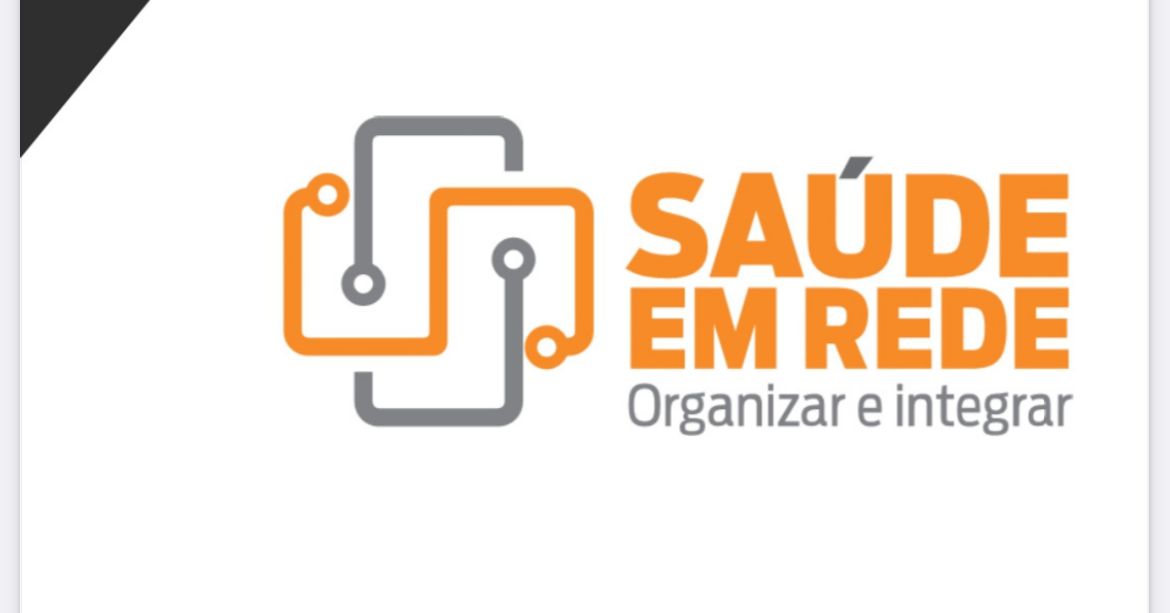 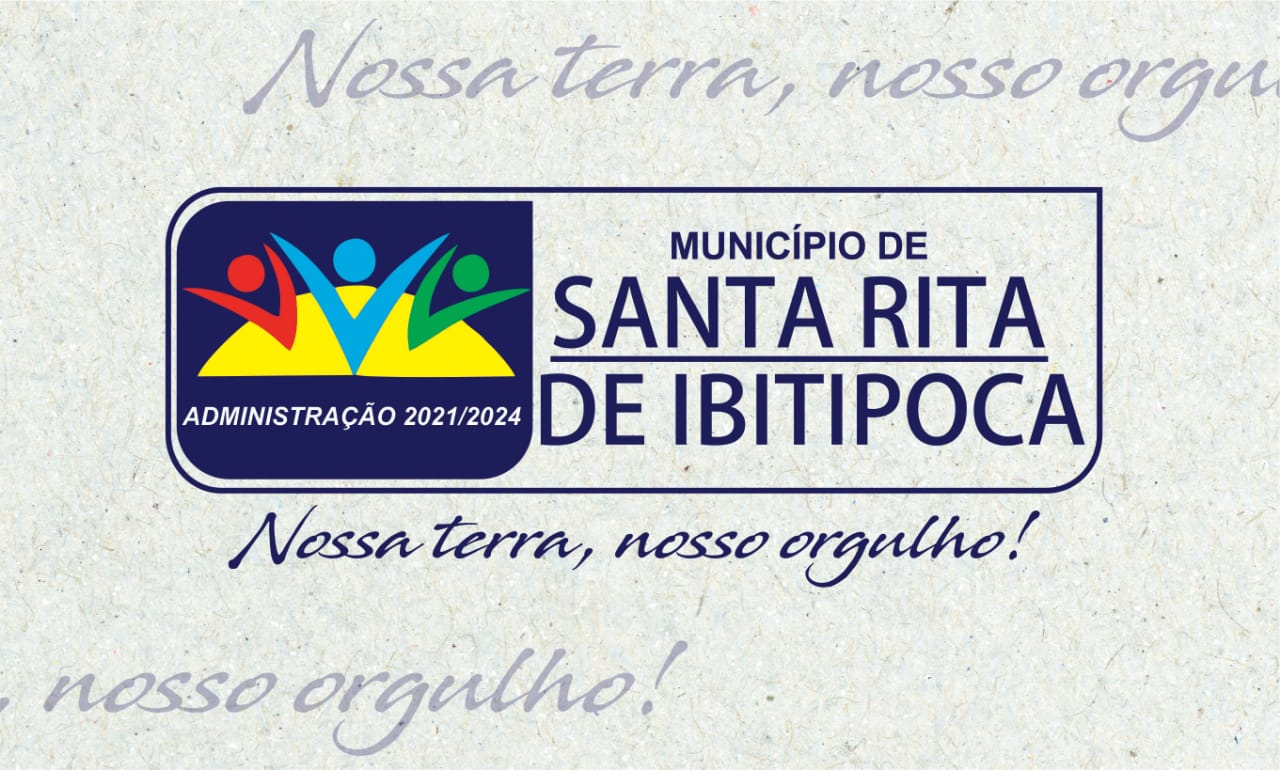 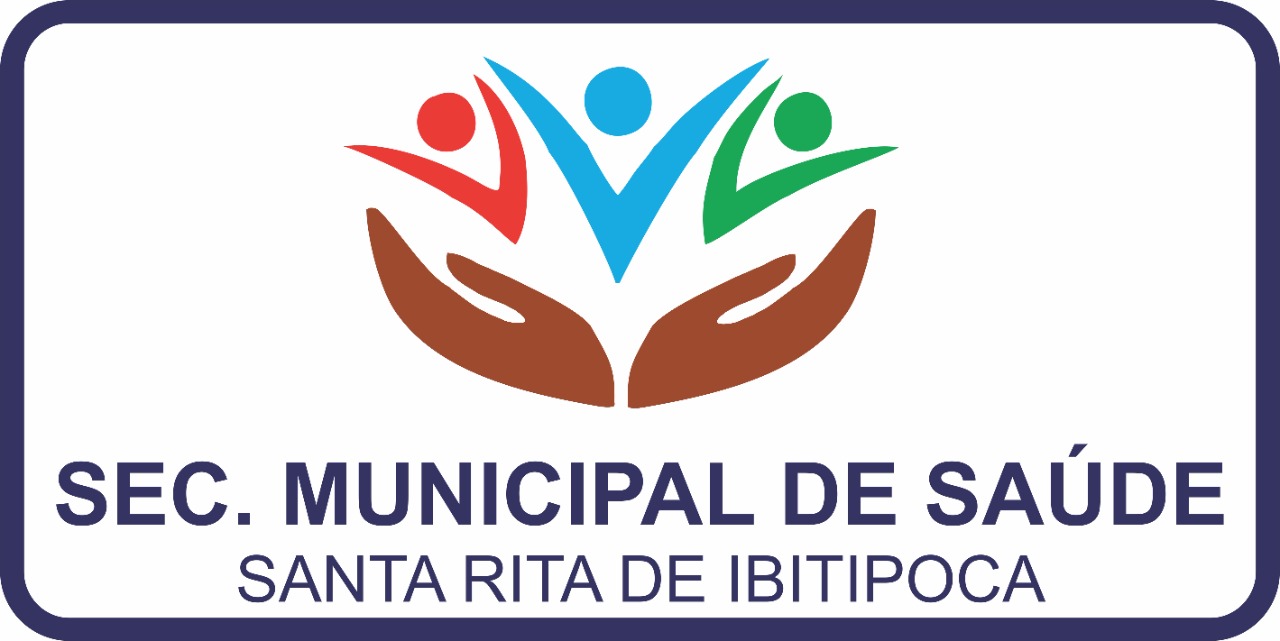 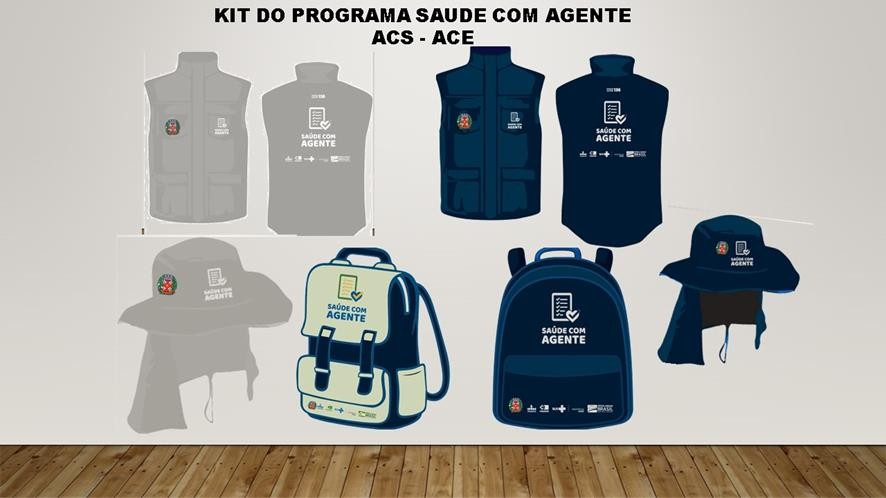 N° ITEMCÓDDESCRIÇÃOUNQUANTVALOR MÁXIMO ACEITÁVEL00019298Agasalho confeccionado em tecido nylon, fechamento com zíper, cor preta, gola alta, forrada internamente, bordado com logomarca do programa saúde em rede e as logomarcas oficiais da Prefeitura de Santa Rita de Ibitipoca. (Administração e saúde)UN100125,0000029300Camisa em malha PV (67% poliéster/35% viscose) na cor Laranja com gola redonda , gramatura mínima do tecido 170 g/m², SILK  frente com logomarca do programa saúde em rede e as logomarcas oficiais da Prefeitura de Santa Rita de Ibitipoca (Nas mangas).UN09837,6700039299Camisa em malha PV (67% poliéster/35% viscose) na cor Preta com gola redonda, gramatura mínima do tecido 170 g/m², SILK frente com logomarca do programa saúde em rede e as logomarcas oficiais da Prefeitura de Santa Rita de Ibitipoca (Nas mangas).UN00237,6700049302Kit do programa saúde com agente para os ACS e ACE, composto por: mochila, colete e chapéu.MOCHILA: • Mochila com bolso frontal, alça de ombro acolchoada ajustáveis e alça de mão, toda forrada; • Produzido em: tecido de nylon 450, na cor angorá claro para os ACEs, ou Azul marinho para os ACSs, fecho e zíper de correr, viés de gorgurão, cadarço; • Tamanho: 39cm (altura) x 31cm (largura) x 37cm (profundidade); • Bolsos laterais medindo: 14cm (altura) x 08 cm (largura) x 02cm (profundidade); • Bolsos frontal medindo: 17cm (altura) x 24cm (largura) x 04cm (profundidade); • Aba de fechamento formada por prolongamento medindo 64 cm de altura x 39 cm de largura, na parte superior da bolsa; • Fechamento em fita de polipropileno 25mm com regulador duplo • 1 divisória; • Gravação indicada em: serigrafia em 01 cor; • Tamanho máximo de gravação: l13,0cm x h10,0cm.KIT012430,00N° ITEMCÓDDESCRIÇÃOUNQUANTVALOR MÁXIMO ACEITÁVEL00049302COLETE PARA OS AGENTES: • Cor do colete: azul marinho ou angorá, em tecido do tipo RIPSTOP contendo 70% de Poliéster e 30% de algodão. • 4 bolsos na parte frontal do colete; • Aplicação da identidade do programa, na versão negativo cor branca, ou azul Marinho, no bolso superior esquerdo e na parte traseira, e no bolso superior direito o brasão do município. • Modelo operacional tendo na parte inferior 2 (dois) bolsos estilo cargo com lapela (um de cada lado) medindo aproximadamente 180 x 190 mm com fole lateral e inferior, tendo ainda uma tampa em cada bolso em tecido duplo medindo aproximadamente 180 x 60 mm com chanfrados de 35 mm nos cantos e fechamento por meio de velcro; • No lado direito na parte superior na altura do peito, haverá dois bolsos geminados medindo aproximadamente 150 x 160 mm (os dois juntos) tendo ainda uma tampa em cada bolso em tecido duplo medindo aproximadamente 75 x 80 mm com chanfrados de aproximadamente 25 mm nos cantos e fechamento por meio de velcro; • Nas costas haverá uma inscrição e logo em bordado eletrônico medindo toda ela 15 cm de altura x 28 cm de largura sendo: a inscrição “PROGRAMA SAUDE COM AGENTE” na letra Fonte Gotham Black, com 25 mm de altura, todas em bordados eletrônicos. A aplicação da identificação do Programa Saúde com Agente deverá ser feita utilizando a versão negativo, na cor branca ou azul, conforme o Manual de aplicação. • O fechamento frontal do colete deve ser por meio zíper jacaré nº 7, na cor azul Marinho ou angorá; • O colete será costurado com linha 100% poliamida, nº 120, na cor do tecido e com acabamento nas bordas por meio de fita de poliamida para o debrum das bordas. Na parte interna haverá um forro em tecido aerado para melhor dissipação do calor e do suor.CHAPEU PARA OS AGENTES: “Chapéu pescador ou Chapéu Árabe”, com protetor de nuca, removível através de botão de pressão metálico, confeccionado nas cores azul marinho ou angorá, em tecido do tipo RIPSTOP contendo 70% de Poliéster e 30% de algodão. A aplicação da identificação do Programa Saúde com Agente, utilizando a versão negativa, na cor branca ou azul, conforme o Manual de aplicação.00059301Kit maternidade contendo, em cada kit: 01 bolsa maternidade grande, em nylon (medidas 41 x 20 x 13), cor verde claro, com silk da saúde rede e as logomarcas oficiais da Prefeitura de Santa Rita de Ibitipoca (Administração e saúde);         02 bodys em malha, tamanho M, Cor neutra.          02 calças com pezinhos, em malha, tamanho P, Cor neutra.02 macacões, manga longa, malha, tamanho P, verde claro.  02 pares de meias.                            KIT050406,23N° ITEMCÓDDESCRIÇÃOUNQUANTVALOR MÁXIMO ACEITÁVEL0005930102 pares de sapatinhos.                                                                         02 casaquinhos com botão, malha, tamanho P, verde claro.01 manta, verde claro.                                                                           01 toalha de banho, com capuz, verde claro.                                   01 sabonete em barra, neutroI = (TX)      I = (6/100 )      365I = 0,00016438TX = Percentual da taxa anual = 6%Fornecedor (razão social, CNPJ/MF, endereço, contatos, representante)Fornecedor (razão social, CNPJ/MF, endereço, contatos, representante)Fornecedor (razão social, CNPJ/MF, endereço, contatos, representante)Fornecedor (razão social, CNPJ/MF, endereço, contatos, representante)Fornecedor (razão social, CNPJ/MF, endereço, contatos, representante)Fornecedor (razão social, CNPJ/MF, endereço, contatos, representante)Fornecedor (razão social, CNPJ/MF, endereço, contatos, representante)ItemdoTREspecificaçãoMarcaUnidadeQuant.V. Unit.ValidadeMUNICÍPIO DE SANTA RITA DE IBITIPOCALEANDRO EDUARDO FONSECA PAULAPrefeito MunicipalLicitante